导师风采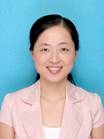 王芳 教授 硕士生导师 电子邮箱：cafuc_wf@foxmail.com中国民用航空飞行学院理学院·博士、毕业于西南财经大学统计学专业，现任理学院数据科学与大数据技术系教授。·目前主要讲授《概率统计》、《统计学》、《大数据分析与挖掘》等课程。主编本科生教材 1 部。·主要研究方向有：统计学、机器学习、大数据分析。·公开发表 SCI、EI 期刊检索论文 10 余篇，主持省部级项目3项，校级教学科研项目数项。